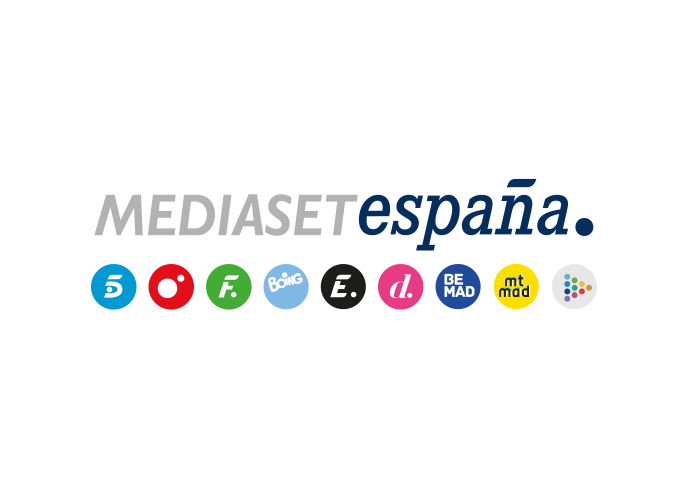 Madrid, 4 de mayo de 2023Telecinco emitirá el sábado un especial en directo de ‘Socialité’ con motivo de la coronación del rey Carlos III en LondresA partir de las 10:00 h. y a lo largo de cinco horas, María Patiño desde Madrid y Nuria Marín desde la capital británica relatarán los pormenores de este histórico acontecimiento.La narración en directo de la ceremonia de entronización a cargo de Nuria Marín, los testimonios de diversos invitados al acto, el ambiente festivo que se vivirá en las calles londinenses y diversos reportajes formarán parte de los contenidos de este especial.La mesa de colaboradores del programa contará con la participación de los periodistas Juan Luis Galiacho, Mariló Montero, Pilar Vidal y Carmen Duerto; Esperanza Aguirre, expresidenta de la Comunidad de Madrid; y los estilistas Paloma González y Pelayo Díaz. El especial incluirá también entrevistas con el periodista Jaime Peñafiel y José Manuel García-Margallo, exministro de Asuntos Exteriores y de Cooperación.Tras la muerte de su madre, la reina Isabel II, el 8 de septiembre del 2022, Carlos III ascendió al trono británico; ocho meses después será coronado rey en la Abadía de Westminster junto a la reina consorte, Camila. El próximo sábado 6 de mayo, ‘Socialité’ ofrecerá un especial de cinco horas de duración que seguirá en directo la histórica entronización del 40º monarca del Reino Unido. Será a partir de las 10:00 horas con la narración de María Patiño y Nuria Marín que, por primera vez en la historia del programa, presentarán juntas ‘Socialité’.‘Socialité: Coronación de Carlos III’ contará con un amplio despliegue y dos puntos neurálgicos: Londres y Madrid. En Londres, Nuria Marín, especializada en casas reales, ofrecerá desde un set especial la crónica de la ceremonia de entronización, que tendrá lugar en el imponente templo londinense, escenario de las coronaciones de los 39 monarcas británicos y donde Carlos III será ungido soberano en un rito religioso cargado de simbolismo. Helen Wade, periodista de la BBC, acompañará a Nuria en el set, donde la presentadora entrevistará a diversos invitados, mientras que la reportera Giovanna González narrará a pie de calle la llegada de Carlos III y Camila a la abadía de Westminster tras recorrer las principales calles de la capital británica y mostrará el ambiente festivo que se vive en la ciudad.En Madrid, María Patiño liderará en plató a un equipo de colaboradores integrado por los periodistas Juan Luis Galiacho, Mariló Montero, Pilar Vidal y Carmen Duerto; Esperanza Aguirre, expresidenta de la Comunidad de Madrid; y los estilistas Pelayo Díaz y Paloma González, quienes ofrecerán información y darán a conocer su opinión sobre la ceremonia y los invitados. El programa incluirá también entrevistas con el periodista Jaime Peñafiel y José Manuel García- Margallo, exministro de Asuntos Exteriores y de Cooperación.Además, el especial de ‘Socialité’ acogerá la emisión de varios reportajes que abordarán diversos asuntos relacionados con los Windsor y la coronación como las similitudes entre la ceremonia de entronización de Carlos III y la de la reina Isabel II; la imagen del soberano y de su esposa Camila; las claves del estilismo y de la elección de los complementos en la ceremonia; los rumores de crisis matrimonial del príncipe Guillermo y Kate Middleton; y el peso de la icónica figura de Diana de Gales, entre otros asuntos.  